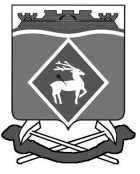 РОССИЙСКАЯ ФЕДЕРАЦИЯРОСТОВСКАЯ ОБЛАСТЬМУНИЦИПАЛЬНОЕ ОБРАЗОВАНИЕ«ГРУШЕВО-ДУБОВСКОЕ  СЕЛЬСКОЕ ПОСЕЛЕНИЕ»АДМИНИСТРАЦИЯ ГРУШЕВО-ДУБОВСКОГО СЕЛЬСКОГО ПОСЕЛЕНИЯРАСПОРЯЖЕНИЕ«10» февраля 2016 года                                                               х. Грушевка№ 04    На основании пункта 3.9 решения коллегии министерства финансов Ростовской области от 13 мая 2014 года №1, приказа Финансового Управления Администрации Белокалитвинского района от 17 июня 2014 года №23 « Об общественном совете при финансовом отделе Администрации Белокалитвинского района»:1. Создать общественный совет при  Администрации Грушево-Дубовского сельского поселения. 2. Утвердить состав общественного совета при Администрации Грушево-Дубовского сельского поселения согласно приложению3. Настоящее распоряжение вступает в силу со дня его подписания.4. Контроль за исполнением настоящего распоряжения оставляю за собой.Глава Администрации Грушево-Дубовскогосельского поселения                                                                А.А.ПолупановСОСТАВобщественного совета при  Администрации Грушево-Дубовского сельского поселенияВедущий специалист                                                               Л.Н.Калашникова																																									Об общественном совете при  Администрации Грушево-Дубовского сельского поселения Об общественном совете при  Администрации Грушево-Дубовского сельского поселения Приложение № 1к распоряжению АдминистрацииГрушево-Дубовского сельского поселенияот 10 февраля 2016 года № 04Пятибратов Александр Петрович  - председатель бюджетной комиссии Собрания депутатов Грушево-Дубовского сельского поселения , глава КФХ                 Титова Лариса Васильевна- директор МБОУ «Грушевская СОШ»Клименко Георгий Николаевич- председатель местного самоуправления Собрания депутатов Грушево-Дубовского сельского поселения, мастер - Грушевский участок, северо-восточные электросети                 Золотова Александра Викторовна- пенсионер, ранее замещала должность муниципальной службы специалист Администрации Грушево-Дубовского сельского поселенияИвановЮрий Андрианович- председатель Совета Ветеранов